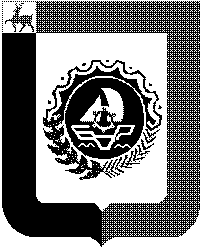 Совет депутатов городского округа город БорНижегородской областиРЕШЕНИЕот 28 июня 2022 года						№53Об утверждении положения о муниципальном долге городского округа город бор нижегородской областиВ соответствии с Бюджетным кодексом Российской Федерации, Федеральным Законом от 06.10.2003 №131-ФЗ "Об общих принципах организации местного самоуправления в Российской Федерации", в связи с протестом Борской городской прокуратуры от 04.05.2022 №02-25-2022 в целях регулирования отношений в сфере управления муниципальным долгом городского округа город Бор Нижегородской области Совет депутатов городского округа город Бор решил:1. Утвердить Положение о муниципальном долге городского округа город Бор Нижегородской области согласно приложения к настоящему решению.2. Признать утратившими силу следующие решения Совета депутатов городского округа город Бор:- от 22.02.2011г. №9 «Об утверждении Положения о муниципальном долге городского округа город Бор»;- от 20.12.2019г. №95 «О внесении изменений в Положение о муниципальном долге городского округа город Бор Нижегородской области, утвержденное решением Совета депутатов городского округа город Бор от 22 февраля 2011года № 9».3. Настоящее решение вступает в силу со дня его опубликования и подлежит официальному опубликованию в газете «Бор сегодня», сетевом издании «Бор-оффициал» и размещению на официальном сайте органов местного самоуправления www.borcity.ru.Глава местного самоуправления		Председатель Совета депутатовБоровский А.В.					Лебедев Н.В.Приложение к решению Совета депутатов городского округа город Бор Нижегородской области "Об утверждении положения о муниципальном долге городского округа город Бор Нижегородской области"ПОЛОЖЕНИЕ О МУНИЦИПАЛЬНОМ ДОЛГЕ ГОРОДСКОГО ОКРУГА ГОРОД БОР НИЖЕГОРОДСКОЙ ОБЛАСТИПоложение о муниципальном долге городского округа город Бор Нижегородской области (далее - Положение) принято в соответствии с главой 14 Бюджетного Кодекса Российской Федерации, Федеральным Законом от 06.10.2003 №131-ФЗ "Об общих принципах организации местного самоуправления в Российской Федерации", иными правовыми актами Российской Федерации и Нижегородской области, а также муниципальными правовыми актами городского округа город Бор Нижегородской области и регулирует отношения в сфере управления муниципальным долгом городского округа город Бор Нижегородской области.1. Основные понятия.В настоящем Положении используются следующие основные понятия:- муниципальный долг городского округа город Бор Нижегородской области - обязательства, возникающие из муниципальных заимствований, под которыми в соответствии с Бюджетным Кодексом РФ (далее Кодекс)  понимаются муниципальные займы, осуществляемые  путем выпуска ценных бумаг от имени муниципального образования,  кредиты, привлекаемые в соответствии с положениями Кодекса в местный бюджет от других бюджетов бюджетной системы РФ и от кредитных организаций, а также муниципальные гарантии по обязательствам третьим лицам за счет бюджета городского округа отвечать за исполнение третьим лицом (принципалом) его обязательств перед бенефициаром.- муниципальные заимствования городского округа город Бор Нижегородской город Бор Нижегородской области от других бюджетов бюджетной системы Российской Федерации и от кредитных организаций, по которым возникают муниципальные долговые обязательства городского округа город Бор;- муниципальная гарантия городского округа город Бор Нижегородской области - вид долгового обязательства, в силу которого городской округ город Бор Нижегородской области (далее - гарант) обязан при наступлении предусмотренного в гарантии события (гарантийного случая) уплатить лицу, в пользу которого предоставлена гарантия (бенефициару), по его письменному требованию определенную в обязательстве денежную сумму за счет средств бюджета городского округа город Бор Нижегородской области в соответствии с условиями даваемого гарантом обязательства отвечать за исполнение третьим лицом (принципалом) его обязательств перед бенефициаром;- муниципальная долговая книга городского округа город Бор Нижегородской области - систематизированный свод информации о долговых обязательствах городского округа город Бор Нижегородской области, составляющих муниципальный долг городского округа город Бор Нижегородской области;- долговая устойчивость - состояние, структура и сумма задолженности, позволяющие заемщику в полном объеме выполнять обязательства по погашению и обслуживанию этой задолженности, исключающие нанесение ущерба социально-экономическому развитию и необходимость ее списания и (или) реструктуризации;-  долговая емкость бюджета городского округа город Бор - превышение поступлений бюджета городского округа город Бор над его текущими расходами без учета расходов на обслуживание и погашение существующих долговых обязательств;- свободная долговая емкость городского округа город Бор - разница между объемом платежей по обслуживанию и погашению долговых обязательств и долговой емкости бюджета.  2. Формы и виды долговых обязательств городского округа город Бор Нижегородской области.а) Долговые обязательства городского округа город Бор Нижегородской области могут существовать в виде обязательств по:- муниципальным ценным бумагам городского округа город Бор Нижегородской области;- бюджетным кредитам, привлеченным в бюджет городского округа город Бор Нижегородской области от других бюджетов бюджетной системы Российской Федерации;- кредитам, полученным городским округом город Бор Нижегородской области от кредитных организаций;- муниципальным гарантиям городского округа город Бор Нижегородской области. б) Долговые обязательства городского округа город Бор Нижегородской области по срокам погашения могут быть:- краткосрочными - до одного года;- среднесрочными - от одного года до пяти лет;- долгосрочными - от пяти лет до 10 лет включительно.Долговые обязательства городского округа город Бор Нижегородской области погашаются в сроки, которые определяются конкретными условиями займа и не могут превышать 10 лет.3. Муниципальный долг городского округа город Бор Нижегородской области.а) Муниципальный долг городского округа город Бор Нижегородской области представляет собой совокупность долговых обязательств городского округа город Бор Нижегородской области.Муниципальный долг городского округа город Бор Нижегородской области полностью и без условий обеспечивается всем находящимся в собственности городского округа город Бор Нижегородской области имуществом, составляющим казну городского округа город Бор Нижегородской области, и исполняется за счет средств бюджета городского округа город Бор.б) В объем муниципального долга городского округа город Бор Нижегородской области включаются:- номинальная сумма долга по муниципальным ценным бумагам городского округа город Бор Нижегородской области;- объем основного долга по бюджетным кредитам, привлеченным в бюджет городского округа город Бор Нижегородской области из других бюджетов бюджетной системой РФ;- объем основного долга по кредитам, полученным городским округом город Бор Нижегородской области в кредитных организациях;- объем обязательств, вытекающих из муниципальных гарантий городского округа город Бор Нижегородской области;- объем иных (за исключением указанных) непогашенных долговых обязательств городского округа город Бор Нижегородской области.4. Управление муниципальным долгом городского округа город Бор Нижегородской области.Управление муниципальным долгом городского округа город Бор Нижегородской области осуществляется администрацией городского округа город Бор Нижегородской области, в соответствии с уставом муниципального образования.5. Право осуществления муниципальных заимствований и предоставления муниципальных гарантий городского округа город Бор Нижегородской областиа) Право осуществления муниципальных  заимствований от имени городского округа город Бор Нижегородской области, на основании Положения о Департаменте финансов,  принадлежит Департаменту финансов администрации городского округа город Бор Нижегородской области, в соответствии с программами муниципальных внутренних и внешних заимствований городского округа город Бор  на очередной финансовый год и плановый период,   утвержденными решением о бюджете городского округа город Бор Нижегородской области на очередной финансовый год и плановый период.б) Муниципальные гарантии от имени городского округа город Бор Нижегородской области, на основании Положения Департамента финансов, предоставляются Департаментом финансов администрации городского округа город Бор Нижегородской области на основании и в соответствии с программой муниципальных гарантий городского округа город Бор в валюте Российской Федерации на очередной финансовый год и плановый период, программой муниципальных гарантий городского округа город Бор в иностранной валюте на очередной финансовый год и плановый период, утвержденными решением о бюджете городского округа город Бор Нижегородской области на очередной финансовый год и плановый период. 6. Осуществление муниципальных заимствований городского округа город Бор Нижегородской области.а) Муниципальные заимствования городского округа город Бор Нижегородской области возникают из заключенных городским округом город Бор Нижегородской области договоров (соглашений) и муниципальных контрактов.б) Объем привлечения муниципальных заимствований городского округа город Бор Нижегородской области планируется с учетом потребностей бюджета городского округа на финансирование дефицита бюджета городского округа, возможностей городского округа город Бор Нижегородской области полностью и своевременно исполнять принятые долговые обязательства, пополнения в течение финансового года остатков средств на счетах бюджета городского округа город Бор.Для планирования объема привлечения заимствований учитываются долговая емкость бюджета и свободная долговая емкость бюджета муниципального образования. Превышение объема платежей по обслуживанию и погашению долговых обязательств над долговой емкостью (отрицательная свободная долговая емкость) показывает объем заимствований для вынужденного рефинансирования долговых обязательств. Превышение объема долговой емкости над объемом платежей по обслуживанию и погашению долговых обязательств (положительная свободная долговая емкость) показывает объем доходов бюджета городского округа, оставшийся после покрытия текущих расходов и расходов по погашению и обслуживанию муниципального долга.в) Привлечение кредитов коммерческих банков и эмиссия муниципальных ценных бумаг производятся в порядке и на условиях, предусмотренных законодательством Российской Федерации.г) Муниципальные заимствования городского округа город Бор Нижегородской области осуществляются в соответствии с программами муниципальных внутренних и внешних заимствований городского округа город Бор Нижегородской области на очередной финансовый год и плановый период.д) Программа муниципальных внутренних и внешних заимствований городского округа город Бор Нижегородской области представляется Совету депутатов городского округа город Бор Нижегородской области в виде приложения к проекту решения о бюджете городского округа город Бор Нижегородской области на очередной финансовый год и плановый период. 7. Порядок и условия предоставления муниципальных гарантий городского округа город Бор Нижегородской области.а) Предоставление муниципальных гарантий городского округа город Бор Нижегородской области осуществляется в соответствии с законодательством Российской Федерации.Муниципальные гарантии городского округа город Бор Нижегородской области в приоритетном порядке предоставляются юридическим лицам городского округа город Бор Нижегородской области для обеспечения обязательств по кредитам, привлеченным в целях реализации проектов, имеющих социально-экономическую значимость для городского округа город Бор Нижегородской области, инновационную и инвестиционную направленность или осуществляемых в рамках реализации федеральных, областных и муниципальных целевых программ (далее - проекты).б) Рассмотрение вопроса о целесообразности предоставления муниципальной гарантии городского округа город Бор Нижегородской области производится на основании письменного обращения руководителя юридического лица к Главе местного самоуправления администрации городского округа город Бор Нижегородской области с изложением содержания проекта, который предполагается обеспечивать муниципальной гарантией городского округа город Бор Нижегородской области.Перечень документов, предоставляемых для получения муниципальных гарантий городского округа город Бор Нижегородской области, и перечень административных процедур, при предоставлении муниципальных гарантий городского округа город Бор Нижегородской области, устанавливаются администрацией городского округа город Бор Нижегородской области, в соответствии с Положением о порядке и условиях предоставления муниципальных гарантий городского округа город Бор Нижегородской области.в) Основными критериями отбора проектов, в обеспечение исполнения обязательств по которым может быть предоставлена муниципальная гарантия городского округа город Бор Нижегородской области, являются:- экономическая, бюджетная, социальная эффективность проекта для городского округа город Бор Нижегородской области, решение социальных проблем городского округа город Бор Нижегородской области, развитие инновационной деятельности и содействие росту производства, повышение инвестиционной привлекательности городского округа город Бор Нижегородской области;- гарантия возврата заемных средств;- устойчивое финансовое положение принципала;- иные критерии оценки по конкретному проекту, определяемые администрацией городского округа город Бор.г) Муниципальные гарантии городского округа город Бор Нижегородской области предоставляются в очередном финансовом году и плановом периоде при условии их включения в программу муниципальных гарантий городского округа город Бор Нижегородской области в валюте Российской Федерации, утвержденную решением о бюджете городского округа город Бор Нижегородской области на очередной финансовый год и плановый период.Программа муниципальных гарантий городского округа город Бор Нижегородской области является приложением к решению о бюджете городского округа город Бор Нижегородской области на очередной финансовый год и плановый период. В программе муниципальных гарантий городского округа город Бор Нижегородской области указываются:- направления (цели) гарантирования с указанием объема гарантий по каждому направлению (цели), категорий (групп) и (или) наименований принципалов по каждому направлению (цели) гарантирования;- общий объем муниципальных гарантий городского округа город Бор Нижегородской области, предоставляемых в очередном финансовом году и плановом периоде;- наличие (отсутствие) права регрессного требования гаранта к принципалам;- иные условия предоставления и исполнения гарантий.д) Предоставление муниципальных гарантий городского округа город Бор Нижегородской области осуществляется при условии:- проведения Департаментом финансов администрации городского округа город Бор Нижегородской области анализа финансового состояния принципала (за исключением случаев, установленных бюджетным законодательством Российской Федерации). Финансовое состояние принципала является удовлетворительным;- предоставления принципалом, третьим лицом до даты выдачи муниципальной гарантии соответствующего требованиям Бюджетного и Гражданского Кодексов РФ обеспечения исполнения обязательств принципала по удовлетворению регрессного требования гаранта к принципалу, возникающего в связи с исполнением в полном объеме или в какой-либо части гарантии;- отсутствия у принципала, его поручителей (гарантов) просроченной задолженности по денежным обязательствам перед администрацией городского округа город Бор, предоставляющей муниципальную гарантию, неисполненной обязанности по уплате налогов, сборов, страховых взносов, пеней, штрафов, процентов, подлежащих уплате в соответствии с законодательством Российской Федерации о налогах и сборах,- принципал не находится в процессе реорганизации или ликвидации, в отношении принципала не возбуждено производство по делу о несостоятельности (банкротстве).- положительного заключения о целесообразности предоставления муниципальной гарантии городского округа город Бор Нижегородской области соответствующего профильного структурного подразделения администрации городского округа город Бор Нижегородской области;е) Основаниями для отказа в предоставлении муниципальной гарантии городского округа город Бор Нижегородской области являются:- неустойчивое финансовое положение получателя муниципальной гарантии городского округа город Бор Нижегородской области или несоблюдение требований Бюджетного Кодекса Российской Федерации или Гражданского Кодекса Российской Федерации получателем муниципальной гарантии;- отрицательное заключение (или отсутствие заключения) о целесообразности предоставления муниципальной гарантии городского округа город Бор Нижегородской области соответствующего профильного структурного подразделения администрации городского округа город Бор Нижегородской области;- не предоставление принципалом обеспечения исполнения обязательств по запрашиваемой муниципальной гарантии городского округа город Бор Нижегородской области (кроме случаев, предусмотренных законодательством Российской Федерации и законодательством Нижегородской области);- наличие у принципала, его поручителей (гарантов) просроченной задолженности по денежным обязательствам перед городским округом город Бор Нижегородской области, по обязательным платежам в бюджетную систему Российской Федерации, а также неурегулированных обязательств по муниципальным гарантиям, ранее предоставленным городским округом город Бор Нижегородской области;- непредставление принципалом документов, установленных нормативными правовыми актами городского округа город Бор Нижегородской области.ж) Муниципальная гарантия городского округа город Бор Нижегородской области предоставляется на платной основе. Условия и размер платы за предоставляемую муниципальную гарантию определяются в договоре о предоставлении муниципальной гарантии городского округа город Бор Нижегородской области. Средства, получаемые в качестве платы за предоставленную муниципальную гарантию городского округа город Бор Нижегородской области, подлежат зачислению в бюджет городского округа город Бор Нижегородской области.з) Письменная форма муниципальной гарантии городского округа город Бор Нижегородской области является обязательной. Несоблюдение письменной формы муниципальной гарантии городского округа город Бор Нижегородской области влечет ее недействительность (ничтожность).и) Муниципальные гарантии городского округа город Бор Нижегородской области могут предусматривать субсидиарную ответственность гаранта по обеспеченному им обязательству принципала. Предусмотренное муниципальной гарантией городского округа город Бор Нижегородской области обязательство гаранта перед бенефициаром ограничивается уплатой суммы не исполненных на момент предъявления требования бенефициара обязательств принципала, обеспеченных гарантией, но не более суммы, на которую выдана гарантия.к) Способами обеспечения исполнения обязательств принципала по удовлетворению регрессного требования гаранта к принципалу по муниципальной гарантии могут быть только банковские гарантии и поручительства юридических лиц, государственные гарантии, залог имущества, установленные в соответствии с законодательством Российской Федерации.л) Если исполнение гарантом муниципальной гарантии городского округа город Бор Нижегородской области ведет к возникновению права регрессного требования гаранта к принципалу либо обусловлено уступкой гаранту прав требования бенефициара к принципалу, исполнение таких гарантий учитывается в источниках финансирования дефицита бюджета городского округа город Бор Нижегородской области, а исполнение обязательств по такой муниципальной гарантии отражается как предоставление бюджетного кредита.Если исполнение гарантом муниципальной гарантии городского округа город Бор Нижегородской области не ведет к возникновению права регрессного требования гаранта к принципалу и не обусловлено уступкой гаранту прав требования бенефициара к принципалу, исполнение таких гарантий подлежит отражению в составе расходов бюджета городского округа город Бор Нижегородской области.Средства, полученные гарантом в счет возмещения гаранту в порядке регресса сумм, уплаченных гарантом во исполнение (частичное исполнение) обязательств по муниципальной гарантии городского округа город Бор Нижегородской области, а также в счет исполнения обязательств, права требования по которым перешли от бенефициара к гаранту, отражаются как возврат бюджетных кредитов.м) Гарант, исполнивший обязательство принципала, имеет право потребовать от последнего возмещения сумм, уплаченных бенефициару по муниципальной гарантии городского округа город Бор Нижегородской области (в случае, если регрессные требования предусмотрены договором), в полном объеме в порядке, предусмотренном гражданским законодательством Российской Федерации.н) Обязательства, вытекающие из муниципальной гарантии, включаются в состав муниципального долга в сумме фактически имеющихся у принципала обязательств, обеспеченных муниципальной гарантией, но не более суммы муниципальной гарантии. Предоставление и исполнение муниципальной гарантии подлежит отражению в муниципальной долговой книге.Департамент финансов администрации городского округа город Бор ведет учет выданных гарантий, увеличения муниципального долга по ним, сокращения муниципального долга вследствие исполнения принципалами либо третьими лицами в полном объеме или в какой-либо части обязательств принципалов, обеспеченных гарантиями, прекращения по иным основаниям в полном объеме или в какой-либо части обязательств принципалов, обеспеченных гарантиями, осуществления гарантом платежей по выданным гарантиям, а также в иных случаях, установленных муниципальными гарантиями. 8. Эмиссия муниципальных ценных бумаг городского округа город Бор Нижегородской области.а) Муниципальными ценными бумагами признаются ценные бумаги, выпущенные от имени муниципального образования городского округа город Бор. Исполнение обязательств публично-правового образования по муниципальным ценным бумагам осуществляется в соответствии с условиями выпуска указанных ценных бумаг.б) Решение об эмиссии муниципальных ценных бумаг городского округа город Бор Нижегородской области принимается администрацией городского округа город Бор Нижегородской области в соответствии с предельными объемами дефицита бюджета городского округа город Бор Нижегородской области и муниципального долга, установленными в соответствии с настоящим Положением, решением о бюджете городского округа город Бор Нижегородской области на очередной финансовый год и плановый период, а также с Программой муниципальных внутренних заимствований городского округа город Бор Нижегородской области на очередной финансовый год и плановый период.в) Порядок выпуска, обращения и погашения муниципальных ценных бумаг городского округа город Бор Нижегородской области регулируется законодательством Российской Федерации. 9. Обслуживание муниципального долга городского округа город Бор Нижегородской областиа) Обслуживание муниципального долга городского округа город Бор Нижегородской области производится в соответствии с федеральными законами, законами Нижегородской области и муниципальными правовыми актами городского округа город Бор Нижегородской области.б) Затраты по выплате процентов и (или) дисконта по долговым обязательствам городского округа город Бор Нижегородской области осуществляются за счет средств бюджета городского округа город Бор Нижегородской области. 10. Реструктуризация муниципального долга городского округа город Бор Нижегородской области.а) Под реструктуризацией муниципального долга городского округа город Бор Нижегородской области понимается основанное на соглашении изменение условий исполнения обязательств, составляющих муниципальный долг, связанное с предоставлением отсрочек, рассрочек исполнения обязательств, изменением объемов и (или) сроков уплаты процентов, и (или) иных платежей, предусмотренных действующими договорами (соглашениями) и иными документами, из которых вытекают указанные обязательства.б) Реструктуризация долга может быть осуществлена с частичным списанием (сокращением) суммы основного долга. 11. Предельный объем муниципального долга городского округа город Бор Нижегородской области.а) Под предельным объемом муниципального долга на соответствующий финансовый год понимается совокупный объем привлечения средств в бюджет городского округа город Бор по программам муниципальных внутренних и внешних заимствований городского округа город Бор на соответствующий финансовый год и плановый период.Предельный объем муниципального долга городского округа город Бор Нижегородской области не должен превышать 50 процентов от утвержденного общего годового объема доходов бюджета городского округа город Бор Нижегородской области без учета утвержденного объема безвозмездных поступлений и (или) поступлений налоговых доходов по дополнительным нормативам отчислений.б) Предельный объем муниципального долга городского округа город Бор Нижегородской области на соответствующий финансовый год и плановый период устанавливается решением о бюджете городского округа город Бор Нижегородской области, но не более размера, установленного частью а пункта 11.в) Верхний предел муниципального долга городского округа город Бор Нижегородской области по состоянию на 1 января года, следующего за очередным финансовым годом, представляющий собой расчетный показатель, не должен превышать предельного объема муниципального долга городского округа город Бор Нижегородской области, установленного частями а, б пункта 11.г) Предельный объем расходов на обслуживание муниципального долга городского округа город Бор Нижегородской области не должен превышать 15 процентов от объема расходов бюджета городского округа город Бор Нижегородской области, за исключением объема расходов, которые осуществляются за счет субвенций, предоставляемых из бюджетов бюджетной системы Российской Федерации. 12. Ведение муниципальной долговой книги городского округа город Бор Нижегородской области.а) Ведение муниципальной долговой книги городского округа город Бор Нижегородской области осуществляет Департамент финансов администрации городского округа город Бор Нижегородской области в порядке, предусмотренном администрацией городского округа город Бор Нижегородской области, с соблюдением требований Бюджетного Кодекса Российской Федерации.б) В муниципальную долговую книгу городского округа город Бор Нижегородской области вносятся сведения об объеме долговых обязательств городского округа город Бор Нижегородской области по всем видам этих обязательств, о дате их возникновения и исполнения (прекращения по иным основаниям) полностью или частично, формах обеспечения обязательств, а также другая информация, состав которой устанавливается администрацией городского округа город Бор Нижегородской области. В муниципальной долговой книге городского округа город Бор в том числе учитывается информация о просроченной задолженности по исполнению долговых обязательств городского округа город Бор.Информация о долговых обязательствах городского округа город Бор Нижегородской области, (за исключением обязательств по муниципальным гарантиям) вносится финансовым органом в муниципальную долговую книгу в срок, не превышающий пяти рабочих дней с момента возникновения соответствующего обязательства.Информация о долговых обязательствах по муниципальным гарантиям вносится финансовым органом в муниципальную долговую книгу в течение пяти рабочих дней с момента получения финансовым органом сведений о фактическом возникновении (увеличении) или прекращении (уменьшении) обязательств принципала, обеспеченных муниципальной гарантией.в) Регистрация и учет информации о долговых обязательствах осуществляются в валюте обязательства, в которой определено денежное обязательство при его возникновении, если иное не предусмотрено нормативным правовым актом Российской Федерации. Долговые обязательства в иностранной валюте дополнительно пересчитываются в валюту Российской Федерации по официальному курсу Центрального банка Российской Федерации на отчетную дату. 13. Предоставление информации о муниципальном долге городского округа город Бор Нижегородской области.а) Департамент финансов администрации городского округа город Бор Нижегородской области обеспечивает опубликование информации о муниципальном долге городского округа город Бор Нижегородской области в порядке, установленном действующим законодательством.б) Информация из муниципальной долговой книги городского округа город Бор Нижегородской области представляется в Министерство финансов Нижегородской области, а также в другие органы в порядке и сроки, установленные законодательством Российской Федерации и муниципальными правовыми актами городского округа город Бор Нижегородской области.Ответственность за достоверность переданных данных о долговых обязательствах городского округа город Бор, несет Департамент финансов администрации городского округа город Бор Нижегородской области.14. Заключительные положения.Правоотношения по муниципальному долгу городского округа город Бор Нижегородской области, не урегулированные настоящим Положением, регулируются Бюджетным Кодексом Российской Федерации. 15. Вступление в силу настоящего Положения.Настоящее Положение вступает в силу со дня официального опубликования.